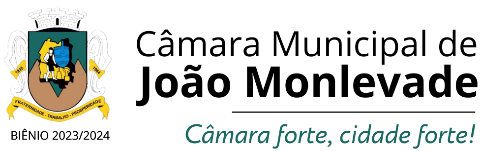 PAUTA DA 136ª REUNIÃO ORDINÁRIA EM 10 DE ABRIL DE 2024.I - ATA.II - CORRESPONDÊNCIAS RECEBIDAS:- Ofícios nºs. 35 e 36, da Assessoria de Governo, encaminhando Leis e Decretos emanadas pelo Executivo;- Do vereador Rael Alves, comunicando a mudança de filiação para o MDB – Movimento Democrático Brasileiro; - Do vereador Geraldo Antônio Marcelino, comunicando a mudança de filiação para o PDT – Partido Democrático Trabalhista;III - CORRESPONDÊNCIAS EXPEDIDAS:- Oficio nº 76, ao Sr. Heber Junio Braga, comunicando outorga de Diploma de Moção de Aplausos à empresa Zezinho dos Painéis;- Ofícios nº 77, encaminhando para providências Anteprojeto de Lei nº 05, do vereador Fernando Linhares,  deliberado na Sessão Ordinária realizada em 03 de abril;- Ofícios nºs. 78 a 81, expressando aos Familiares as condolências desta Casa Legislativa por ocasião dos falecimentos dos senhores (as): Antônio Calazans dos Santos, Dercy Novais Coelho, Araci Ferreira Simões Silva, Vicente Dias Lana e José Marcondes;IV - ORDEM DO DIA (PROJETOS PARA VOTAÇÃO):EM SEGUNDO TURNO E REDAÇÃO FINAL:PROJETO DE LEI Nº 1.425/2023, de iniciativa do vereador Gustavo Henrique Prandini de Assis, que Institui a Política Municipal para a População em Situação de Rua do Município de João Monlevade, e dá outras providências. EM PRIMEIRO TURNO:PROJETO DE LEI Nº 1.439/2024, de iniciativa do Executivo, que Altera o inciso III do art. 1º; o art. 3º e o §2º do art.10 da Lei Municipal 2.466, de 31 de março de 2022, que Cria a Estrutura Organizacional da Controladoria Interna dos Órgãos da Administração Direta e Dispõe sobre o Sistema de Controle Interno, no âmbito do Poder Executivo, e dá outras providências. PROJETO DE LEI Nº 1.440/2024, de iniciativa dos vereadores Gustavo José Dias Maciel,  Thiago Araújo Moreira Bicalho, Belmar Lacerda Silva Diniz, Geraldo Camilo Leles Pontes e Marcos Vinícius Martins Dornelas, que Altera o inciso III do art. 5º da Lei nº 1.357, de 13 de novembro de 1996, que Dispõe sobre o parcelamento do solo urbano no município de João Monlevade e dá outras providências.PROJETO DE LEI Nº 1.441/2024, de iniciativa do vereador Vanderlei Cardoso Miranda, que Regulamenta a realização de parcerias entre o Município de João Monlevade e proprietários de imóveis vizinhos para a construção de muros de divisa e dá outras providências.EM TURNO ÚNICO:PROJETO DE LEI Nº 1.450/2024, de iniciativa do vereador Marco Zalém Rita, que Denomina de “Maria Salgado” o trecho perpendicular à Avenida Armando Fajardo ao lado do n° 1.226, no bairro Loanda.PROJETO DE LEI Nº 1.457/2024, de iniciativa dos vereadores Belmar Lacerda Silva Diniz, Fernando Linhares Pereira e Marco Zalém Rita, que Denomina de “Antônio Guedes Beserra Neto” o setor de odontologia da UBS Carneirinhos (Antiga Policlínica), que está sendo construída à rua Duque de Caxias.PROJETO DE LEI Nº 1.458/2024, de iniciativa do vereador Revetrie Silva Teixeira, que Denomina de “Enedina Araújo Quaresma” o CSU - Centro Social Urbano, Unidade Básica de Saúde do Bairro Loanda, situado à avenida Luzia Brandão Fraga de Souza.V - ANTEPROJETOS PARA VOTAÇÃO:-  Não há.VI - LEITURA DE PROPOSIÇÕES:PROJETO DE LEI Nº 1.459/2024, de iniciativa do vereador Revetrie Silva Teixeira, que Denomina de “Moacir Candido da Costa” a atual rua Londrina, localizada no bairro Serra Verde/Feixos. PROJETO DE LEI Nº 1.460/2024, de iniciativa do vereador Marcos Vinícius Martins Dornelas e demais vereadores, que Acrescenta o inciso VI ao art. 7° da Lei Municipal n° 2.385, de 04 de maio de 2021, que estabelece critérios para a denominação e alteração de próprios públicos municipais, e dá outras providências.VII - LEITURA DE ANTEPROJETOS:- nº 06/2024, de iniciativa dos vereadores Lieberth Oliveira Silva e Geraldo Camilo Leles Pontes, que Concede aumento remuneratório, reduz a jornada de trabalho e integra os cargos de Monitor de Creche” e “Monitor Para Atender Alunos com Deficiência” à carreira do Magistério Municipal, nos termos da Lei n° 920, de 10 de julho de 1989, e dá outras providências.VIII - LEITURA DE REQUERIMENTOS:- Não há.XV - LEITURA DE INDICAÇÕES: - nº 308, do vereador Pastor Lieberth, indicando serviços da operação “tapa buracos” na rua Belarmina de Souza Moura, nº 20, bairro Planalto;- nº 309, do vereador Pastor Lieberth, indicando serviços de manutenção do meio fio que se rompeu devido às fortes chuvas na rua Beira Mar, nº 135, bairro Corumbiara de Vanessa;- nº 310, do vereador Fernando Linhares, indicando serviços de fiscalização nos lotes em situação de abandono, em toda extensão da rua Maçônica, bairro Belmonte;- nº 311, do vereador Fernando Linhares, indicando serviços de construção de muro de contenção na rua Zezinho de Abreu, número 371, bairro Boa Vista;- nº 312, do vereador Fernando Linhares, indicando serviços de manutenção da grelha de captação de água em toda extensão da rua Emídio Taveira, bairro Industrial;- nº 313, do vereador Fernando Linhares, indicando serviços da operação “tapa buracos” em toda extensão da rua Emídio Taveira, bairro Industrial;- nº 314, do vereador Fernando Linhares, indicando instalação de redutor de velocidade (quebra-molas) na avenida Alberto Lima, próximo ao número 3.099, bairro Campos Elísios; - nº 315, do vereador Revetrie Teixeira, indicando serviços de limpeza, capina e poda de árvore na rua Curitiba, bairro Baú; - nº 316, do vereador Revetrie Teixeira, indicando serviços de pinturas no asfalto “Parada Obrigatória” e sinalização em toda via da avenida São Bernardino, bairro Promorar/Serra;- nº 317, do vereador Revetrie Teixeira, indicando serviços de abertura da estrada e posteriormente patrulha e colocação de escória na rua Sapucaia, bairro Estância Bourian;  - nº 318, do vereador Revetrie Teixeira, indicando extensão da linha de ônibus 154/ABM até o final da rua Sacramento, pois o ônibus ficam parados próximo à RG Pneus; -nº 319, do vereador Revetrie Teixeira, indicando serviços de limpeza e pintura em toda extensão da rua Sacramento, bairro ABM, devido o início da festa do padroeiro do bairro com início na data de 10/04; - nº 320, do vereador Rael Alves, indicando serviços de asfaltamento em toda extensão da rua Luís Felipe da Silva, bairro Boa Vista;- nº 321, do vereador Rael Alves, indicando serviços de capina e retirada de entulho em toda extensão da rua Campo Belo, bairro Laranjeiras;- nº 322, do vereador Rael Alves, indicando serviços de manutenção no solo e asfaltamento na rua Um, em frente ao número 90, bairro Nova Esperança;- nº 323, do vereador Tonhão, indicando recomposição asfáltica (tapa buraco) na avenida Gentil Bicalho, nas proximidades do nº 1.501, bairro Carneirinhos; - nº 324, do vereador Tonhão, indicando serviços de desobstrução e averiguação da água parada no bueiro localizado na rua Gomes Batista, nas proximidades do nº 746, bairro de Lourdes; - nº 325, do vereador Tonhão, indicando serviços de reconstrução do muro de proteção e ou instalação de guarda corpo de ferro fundido com tela, na rua Um, em frente ao nº 257, bairro Nova Esperança;- nº 326, do vereador Tonhão, indicando serviços de desobstrução do bueiro localizado na rua Gomes Batista, nas proximidades do nº 759, bairro de Lourdes; - nº 327, do vereador Tonhão, indicando estudo técnico para implantação de uma placa “Proibido Estacionar”, na rua São Pedro, sentido Mangabeiras, entre os números 280 a 297; - nº 328, do vereador Belmar Diniz, indicando serviços de limpeza e capina em toda extensão da rua Barra Mansa, bairro Rosário;- nº 329, do vereador Belmar Diniz, indicando serviços de avaliação técnica sobre a sinalização e redução de velocidade da avenida Rodrigues Alves. Esquina com a rua Marechal Floriano Peixoto, próximo ao nº 254, bairro República; - nº 330, do vereador Belmar Diniz, indicando instalação de uma lixeira comunitária na rua Hidelbrando Santana, esquina om rua Bocaiuva, bairro Rosário;- nº 331, do vereador Belmar Diniz, indicando serviços de limpeza e capina em toda extensão da rua Hidelbrando Santana, bairro Rosário;- nº 332, do vereador Belmar Diniz, indicando instalação de lixeira comunitária na rua Marquês de Funchal, esquina com a rua Salvador Araújo Dias Filho, bairro Novo Cruzeiro; - nº 333, do vereador Gustavo Maciel, indicando serviços de reforma da calçada em toda extensão da avenida do Contorno, bairro Vila Tanque; - nº 334, do vereador Gustavo Maciel, indicando serviços de capina e limpeza na avenida do Contorno, bairro Vila Tanque; - nº 335, do vereador Gustavo Prandini, indicando serviços de asfaltamento da rua Manaus, bairro Satélite de Cima; - nº 336, do vereador Dr. Presunto, indicando serviços de roçagem, capina e limpeza por toda extensão da rua Rondônia, bairro São Geraldo; - nº 337, do vereador Thiago Titó, indicando serviços de reparos na grelha da avenida São Bernardino, próximo ao nº 92, bairro Serra; - nº 338, do vereador Pastor Lieberth, indicando serviços de manutenção em 2 (dois) postes que estão com as lâmpadas queimadas na rua Cascata, próximo ao nº 264, bairro Ipiranga;- nº 339, do vereador Pastor Lieberth, indicando serviços de limpeza e retirada de entulhos em toda extensão da rua Violeta, bairro Campos Elíseos;- nº 340, do vereador Pastor Lieberth, indicando serviços de limpeza em toda extensão da rua Hércules, bairro Estrela Dalva;- nº 341, do vereador Marquinho Dornelas, indicando serviços de instalação de luminária em poste localizado na rua Rio Pomba com Geraldo de Paula, bairro Laranjeiras.X - LEITURA DE MOÇÕES:- nº 55, do vereador Fernando Linhares, Moção de Pesar pelo falecimento da senhora Nilma Aparecida Ross, ocorrido em 05 de abril de 2024;- nº 56, do vereador Revetrie Teixeira, Moção de Pesar pelo falecimento da senhora Vanda Teixeira da Silveira, ocorrido em 04 de abril de 2024;- nº 57, dos vereadores Leles Pontes e Revetrie Teixeira, Moção de Pesar pelo falecimento do senhor João Afonso Neto, ocorrido em 08 de abril de 2024;- nº 58, do vereador Thiago Titó, Moção de Pesar pelo falecimento do senhor Celso Alexandrino de Magalhães, ocorrido em 05 de abril de 2024; - nº 59, do vereador Marquinho Dornelas, Moção de Pesar pelo falecimento do senhor Célio Siqueira, ocorrido em 08 de abril de 2024;  - nº 60, do vereador Revetrie Teixeira, Moção de Pesar pelo falecimento do senhor Joel Pinto dos Reis, ocorrido em 05 de abril de 2024;  - nº 61, do vereador Leles Pontes, Moção de Pesar pelo falecimento da senhora Eugênia Ambrósia Machado de Sena (mãe do Locutor Daniel Sena), ocorrido em 03 de abril de 2024;- nº 62, do vereador Thiago Titó, Moção de Pesar pelo falecimento da senhora Luana Suelen Eustáquio, ocorrido em 06 de abril de 2024; - nº 63, do vereador Marquinho Dornelas, Moção de Pesar pelo falecimento da senhora Eunice de Oliveira Magalhães Leal, ocorrido no dia 08 de abril de 2024XI - VOTAÇÃO DE REQUERIMENTOS: - nº 13, do vereador Revetrie Teixeira, requerendo informações sobre a descentralização das consultas e exames e outros procedimentos na área da saúde que estão sendo deixados nas Unidades Básicas de Saúde para serem encaminhados para a Secretaria Municipal de Saúde;- nº 14, do vereador Pastor Lieberth, requerendo informações sobre a retomada das obras do muro de gabião no córrego que fica ao lado da rua Maria Silva Teixeira, bairro Cruzeiro Celeste, próximo ao número 109.XII - VOTAÇÃO DE INDICAÇÕES:- nº 279, do vereador Fernando Linhares, indicando serviços de fiscalização nos lotes sujos e em sinal de abandono em toda extensão da rua Flor de Maio, bairro Campos Elísios; - nº 280, do vereador Fernando Linhares, indicando serviços de fiscalização de possível descumprimento da Lei de “Proibido Parar e Estacionar”, nos pontos de ônibus e garagens, em toda extensão da avenida Gentil Bicalho- nº 281, do vereador Fernando Linhares, indicando serviços de asfaltamento de parte da rua Itabira, no trecho compreendido entre os nºs: 645 ao 927, bairro Lucília;- nº 282, do vereador Fernando Linhares, indicando serviços da operação “tapa buracos” em toda extensão da rua Mariano Procópio, bairro Laranjeiras;- nº 283, do vereador Fernando Linhares, indicando serviços da operação “tapa buracos” na rua Pontal, bairro Laranjeiras; - nº 284, do vereador Revetrie Teixeira, indicando serviços de manutenção/tapa buracos na avenida Armando Fajardo, depois da Singular Eventos/Socintra, em frente à Madeireira, bairro Loanda- nº 285, do vereador Revetrie Teixeira, indicando serviços de instalação de faixa de pedestre e abrigo do ponto de ônibus na avenida Alberto Lima, próximo ao nº 2.699, bairro Sion;- nº 286, do vereador Revetrie Teixeira, indicando serviços de pintura de sinalização, após serviços de asfaltamento concluído na rua Sacramento, bairro Feixos;- nº 287, do vereador Revetrie Teixeira, indicando serviços de construção de passeio na avenida São Bernardino, na descida do Mirante dos Cristais, bairro Serra;- nº 288, do vereador Revetrie Teixeira, indicando vistoria em casa abandonada com caixa d’agua desprotegida, na rua Contagem, bairro de Lourdes;- nº 289, do vereador Tonhão, indicando serviços de instalação de Placa “Proibido Jogar Lixo” e outras medidas que impeçam o descarte irregular de lixo na rua Caeté, nº 227, bairro Ipiranga;- nº 290, do vereador Tonhão, indicando serviços de complementação (aproximadamente 30 metros) da pavimentação com bloquetes na rua Rouxinol, a partir do nº 385, bairro Cidade Nova, (DESTACADA PELO VEREADOR RAEL ALVES);- nº 291, do vereador Tonhão, indicando serviços de sinalização de segurança e sacos de contenção da rua Cinco, bairro Sion, enquanto não for executado os serviços de construção do muro de contenção;- nº 292, do vereador Tonhão, indicando serviços de sinalização horizontal e implantação de uma placa de sinalização “PARE” na rua Sebastião Avelino da Costa, no cruzamento com a rua Santa Maria de Itabira;- nº 293, do vereador Thiago Titó, indicando serviços de limpeza da quadra do bairro Santo Hipólito, bem como de toda extensão do seu entorno; - nº 294, do vereador Belmar Diniz, indicando serviços de manutenção da rua Dr. Antônio Mascarenhas, em frente ao nº 339, bairro Novo Horizonte;- nº 295, do vereador Belmar Diniz, indicando serviços da operação “tapa buracos” na rua Maria da Conceição Carvalho, bairro Paineiras;- nº 296, do vereador Belmar Diniz, indicando serviços de limpeza e capina na praça em frente ao Senai, nos passeios entre as ruas 22 e 23, bairro Vila Tanque; - nº 297, do vereador Belmar Diniz, indicando serviços de manutenção da escada que interliga a avenida Contorno ao Social Clube, bairro Vila Tanque;- nº 298, do vereador Belmar Diniz, indicando serviços de manutenção, capina e limpeza no passeio público entre as praças da avenida do Contorno (em frente ao SENAI) e Praça da Paz, bairro Vila Tanque; - nº 299, do vereador Dr. Presunto, indicando serviços de capina e limpeza da Praça Creusa Carneiro de Souza, localizada na rua Vitória, esquina com a rua Natal, bairro Satélite;- nº 300, do vereador Dr. Presunto, indicando serviços de instalação de lixeiras nas ruas G e C, bairro Boa Vista; - nº 301, do vereador Rael Alves, indicando serviços de retirada de entulho na rua Alfié, nº 67, bairro José Elói;- nº 302, do vereador Rael Alves, indicando serviços de poda de arvore na rua Curitiba, nº 4, bairro Baú;- nº 303, do vereador Rael Alves, indicando serviços de instalação de placa informativa (RUA SEM SAIDA), em frente ao nº 151, bairro Cachoeirinha;- nº 304, do vereador Rael Alves, indicando retirada de entulho na rua Antônio Dias, nº 17, bairro José Elói; - nº 305, do vereador Pastor Lieberth, indicando serviços de captação de águas pluviais na rua Primavera, nas proximidades do nº 259, bairro Corumbiara de Vanessa;- nº 306, do vereador Gustavo Maciel, indicando reforma do alambrado do campo de esportes do bairro Vera Cruz;- nº 307, do vereador Gustavo Maciel, indicando serviços de asfaltamento na rua Virgílio Salomão, bairro Rosário.XIII - VOTAÇÃO DE MOÇÕES:- Não háXIV - TRIBUNA POPULAR: - Não há.XV - TRIBUNA DE VEREADORES:Tempo: (5 minutos para cada Orador).- Gustavo Maciel – REPUBLICANOS;- Gustavo Prandini - PC do B;- Rael Alves - MDB;- Belmar Diniz – PT;- Vanderlei Miranda – PODEMOS;- Dr. Presunto – AVANTE- Revetrie Teixeira - MDB;- Tonhão – PDT;- Leles Pontes – REPUBLICANOS;- Marquinho Dornelas - REPUBLICANOS;- Bruno Braga - AVANTE; - Pastor Lieberth - PODEMOS;XVI - TEMPO DE LIDERANÇA: - Conforme Ordem de Inscrição durante a realização da presente Sessão Ordinária.XVII - ASSUNTO RELEVANTE DO DIA:- Conforme registro do Vereador em Livro Próprio durante a realização da presente Sessão Ordinária.XVIII - HOMENAGEM:- Não há.Secretaria da Câmara Municipal/2024.